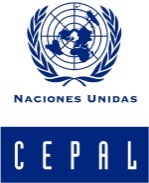     AGENDA                                                       1er Seminario Nacional de Medición de Huella de Carbono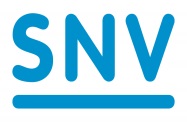               01 de octubre de 2013                   San Pedro Sula, HondurasAgenda Taller Medición de Huella de Carbono, 02 de octubre de 2013 Apertura8:30 - 8:408:30 - 8:40Bienvenida8:40 – 9:00Miguel Méndez Servicio Holandés de CooperaciónMiguel Méndez Servicio Holandés de CooperaciónCambio climático y comercio internacional9:00 – 9:40Alicia Frohmann Comisión Económica para América Latina y el CaribeAlicia Frohmann Comisión Económica para América Latina y el CaribePreguntas y respuestas 9:40 - 10:009:40 - 10:00Coffee Break10:00 - 10:3010:00 - 10:30Acuerdos Comerciales y Medio Ambiente10:30 – 11:00Rolando Zuniga Secretaría de Industria y ComercioRolando Zuniga Secretaría de Industria y ComercioHuella de carbono y exportaciones de alimentos11:00 – 11:40Ximena Olmos Comisión Económica para América Latina y el CaribeXimena Olmos Comisión Económica para América Latina y el CaribePreguntas y Respuestas11:40 - 12:0011:40 - 12:0011:40 - 12:00Almuerzo12:00 - 1:0012:00 - 1:00Vinculación de certificaciones ambientales con la medición de Huella de Carbono: experiencia RSPO 1:00 – 1:35Bella SosaSecretaría Técnica de Planificación y Cooperación ExternaBella SosaSecretaría Técnica de Planificación y Cooperación ExternaCertificación de la Medición de Huella de Carbono en Honduras  -Experiencia de CARPROSUL-  1:35 – 1:55Carlos BuesoServicio Holandés de CooperaciónCarlos BuesoServicio Holandés de CooperaciónExperiencia en medición de Huella de Carbono -COCAFELOL-1:55 – 2:15Roberto SalazarCooperativa Cafetalera Ecológica La Labor Limitada Roberto SalazarCooperativa Cafetalera Ecológica La Labor Limitada Experiencia en medición de huella de carbono -SNV/FCO2-2:15 – 2:45Rubén Gallozzi Servicio Holandés de CooperaciónRubén Gallozzi Servicio Holandés de CooperaciónPreguntas y Respuestas2:45 - 3:002:45 - 3:00Cierre3:00 – 3:10Miguel MéndezServicio Holandés de CooperaciónMiguel MéndezServicio Holandés de CooperaciónRefrigerio  3:10 - 3:403:10 - 3:40Apertura Explicación sobre el objetivo del ejercicio de simulación9:00 – 9:15Carlos Bueso SNVEjercicio de simulación9:15 – 10:15Carlos Bueso SNVCoffee Break10:15 – 10:45Trabajo en equipo10:45 – 12:00Carlos Bueso                Rubén Gallozzi    SNVPresentación de resultados y ronda de preguntas12:00 – 12:45ParticipantesAlmuerzo 1:00 – 2:00